Группа 19 физика задание от 09.04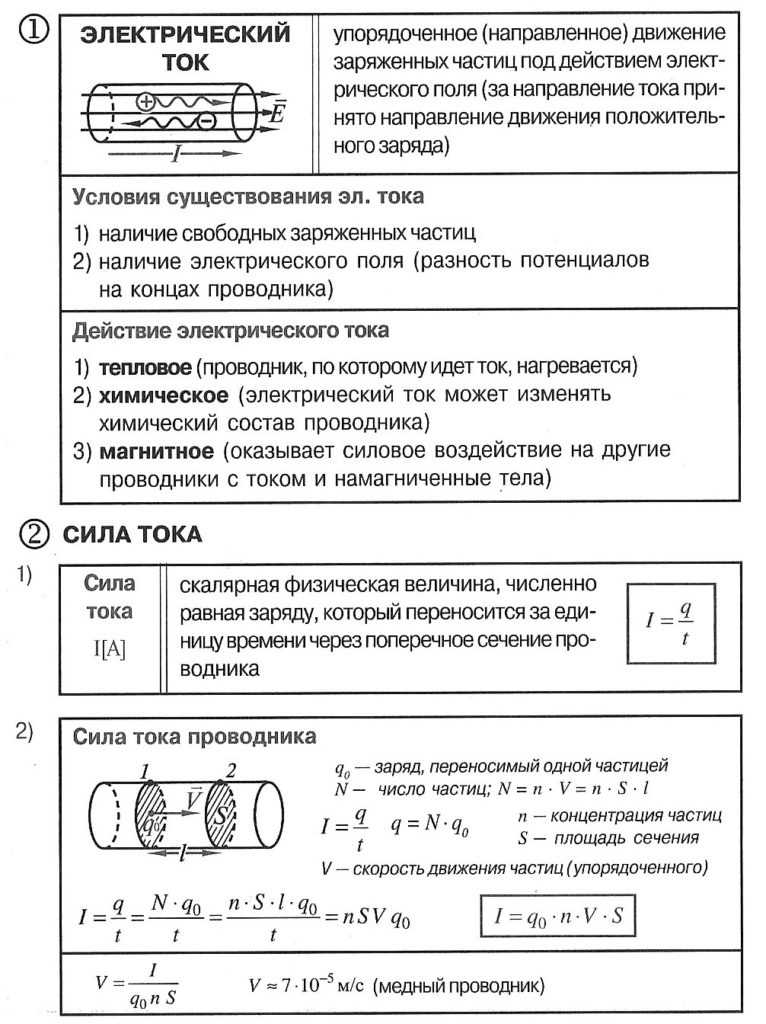 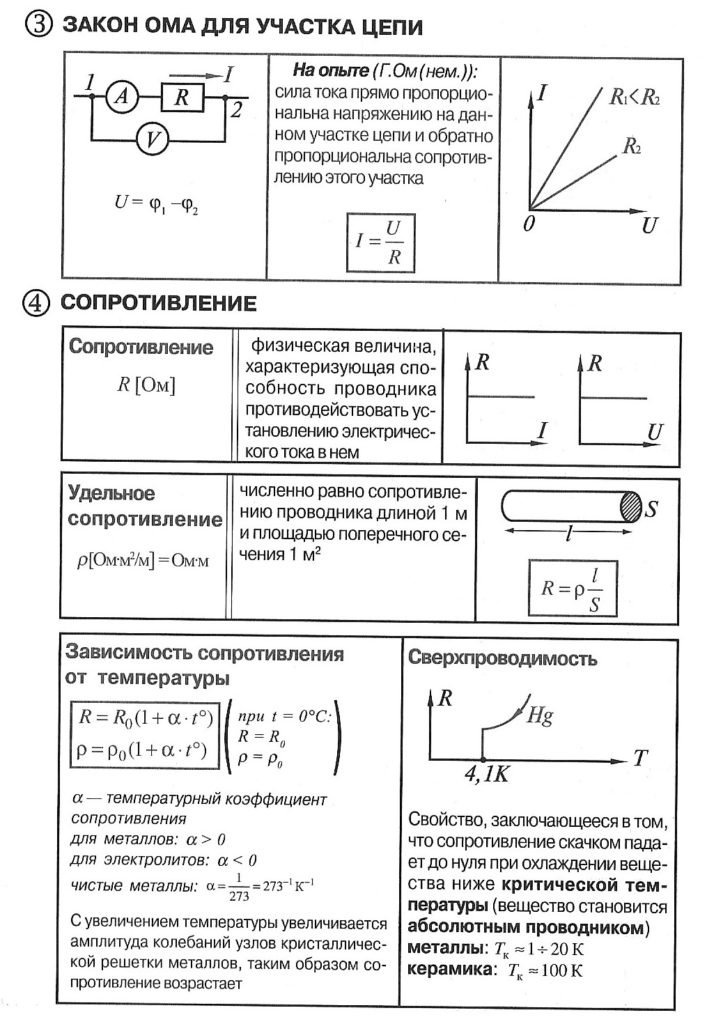 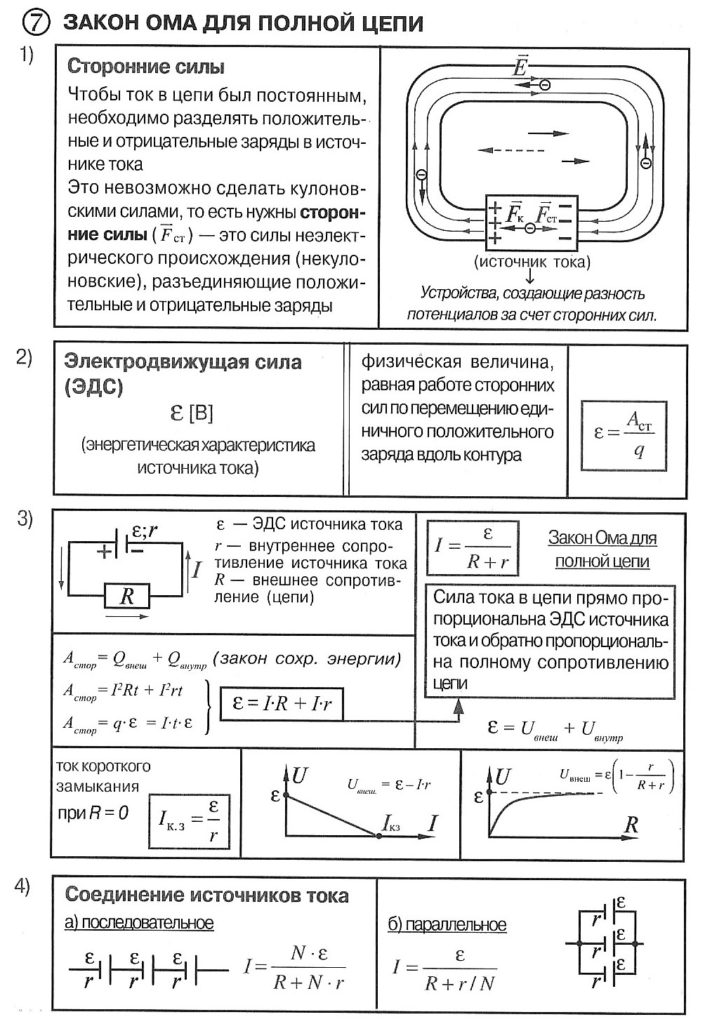 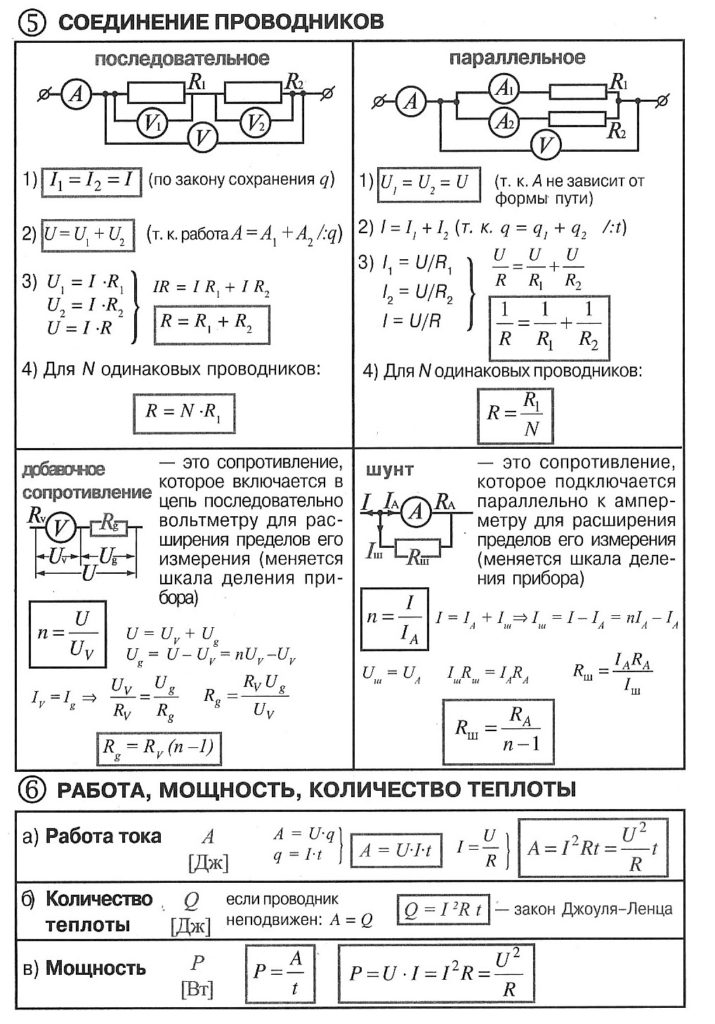 Написать конспект по теме «Законы постоянного тока»Срок сдачи- к следующему занятию по расписанию. Работу сфотографировать и отправить на электронную почту bav@apt29.ruPS. На отчете должно быть видно кому принадлежит работа!